El contenido de esta ficha solo tiene carácter informativo para intentar ayudar al futuro estudiante de intercambio internacional. No tiene validez oficial. Si detecta algún error en la información o desea realizar alguna sugerencia puede hacerlo a través del siguiente E-mail: mne@uc3m.esUNITED ARAB EMIRATES UNIVERSITY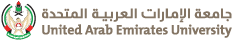 Última actualización : Mayo 2020RESUMENUAEU es la universidad más antigua del país establecida en 1976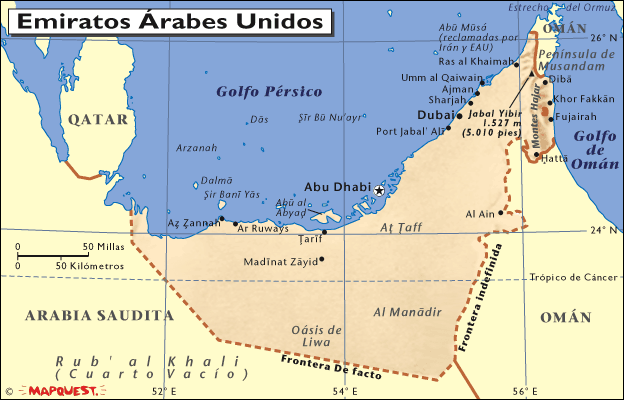 Tiene 4 escuelas, 9 facultades, y actualmente estudian en ella más de 12000 estudiantes, de los que casi 9000 son mujeres. Está en el puesto nº 5 de las universidades árabes y el nº 50 de las 100 universidades de menos de 50 años según QS.WEBhttps://www.uaeu.ac.ae/ar/INFORMACIÓN PARA ALUMNOS INTERNACIONALEShttps://www.uaeu.ac.ae/en/vc/international_relations/Información  sobre VISA :https://www.uaeu.ac.ae/en/student_services/iso/ÁREAS CON CONVENIOConsulta las bases de la Convocatoria MNE de cada año en la página de movilidad en tu Secretaría Virtual.COORDINADORES ACADÉMICOSConsulta las bases de la Convocatoria MNE de cada año en la página de movilidad en tu Secretaría Virtual.IDIOMA DE LOS CURSOSInglés.Consulta las bases de la Convocatoria MNE de cada año en la página de movilidad en tu Secretaría Virtual.DEADLINESEl estudiante debe tener en cuenta que resulta de vital importancia respetar las fechas límite establecidas por la Universidad de destino para el envío de toda la documentación necesariaEstas fechas límite suelen cambiar cada curso académico por lo que se recomienda al alumno consultar las fechas límite concretas para el presente curso académico en la Web.http://www.uaeu.ac.ae/calendar/CALENDARIO ACADÉMICOPrimer semestre – finales de agosto a finales de eneroSegundo semestre – febrero a mediados de juniohttp://www.uaeu.ac.ae/calendar/INFORMACIÓN ACADÉMICALa asistencia a clase es por lo general obligatoria.La evaluación es continua a través de ensayos, presentaciones, tests, etc., de forma que el examen final supone un pequeño porcentaje de la nota final.http://www.uaeu.ac.ae/en/colleges.shtmlALOJAMIENTOhttps://www.uaeu.ac.ae/en/student_services/iso/SEGURO MÉDICOLos alumnos tienen que comprar obligatoriamente el seguro médico de la Universidad. https://www.uaeu.ac.ae/en/student_services/health_services/RECOMENDACIONES DE VIAJERecomendamos encarecidamente a los estudiantes consultar las recomendaciones de viaje que ofrece el Ministerio de Asuntos Exteriores y Cooperación http://www.exteriores.gob.es/Portal/es/ServiciosAlCiudadano/SiViajasAlExtranjero/Paginas/DetalleRecomendacion.aspx?IdP=58